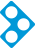 Planning for a Year 2 and Year 3 mixed-age class using Numicon Introduction In this document you will find guidance on planning for a Year 2 and Year 3 mixed-age class Planning considerations for Year 2 and Year 3 mixed-age teaching. Year 2 and Year 3 mixed-age long-term planning guidance. Year 2 and Year 3 mixed-age long-term plan, with Year 3 focus. How you teach a mixed-age class depends on factors such as whether you have any additional teaching support for the maths lesson, and whether you have flexibility to organize your own day and timetable. Key considerations that you may wish to think through when planning and teaching a mixed-age class using Numicon are provided in this guidance. A Year 2 and Year 3 mixed-age long-term plan (MALTP2) is supplied. We understand that each class is different, so use your professional judgement to adapt the plans. A flexible approach to each week and unit will help you to best meet the needs of your class. Year 1 – Learn from Firm FoundationsYear 2 – Learn from Numicon 1Year 3 – Learn from Numicon 2These books cover Phase 1 of the new CurriculumYear 2 and 3 | Mixed-age planning © Oxford University Press 2024 Planning considerations for Year 2 and Year 3 mixed-age teaching Teaching without additional teaching support: some organizational possibilities Start your teaching based on the Year 3 objectives for the whole class when teaching units with similar objectives. Organizing the class into mixed-attainment groupings allows Year 3 children to recap and consolidate their own understanding of their previous learning, whilst also supporting the Year 2 children in their understanding of new learning. As the lesson/ week progresses, you may wish to incorporate more practice and consolidation time so that when Year 2 children are working independently, you work with the Year 3 children on Year 3 objectives using either guided group work, work with individuals or whole-class teaching. An example of a teaching week could look like this: Organize the maths lesson to allow for two entirely separate maths teaching inputs. This organization allows you to split your class and your input into Year 2 teaching objectives and Year 3 teaching objectives. Careful consideration needs to be given to how to structure your day to allow for this, and to ensure that those children not involved are occupied with other work. Make use of other group work times within the school day. Make use of other group work times within the school day to create opportunities for guided maths time and extra maths input teaching time outside of the maths lesson. Year 2 and 3 | Mixed-age planning © Oxford University Press 2024 2 Teaching with additional teaching support: some organizational possibilities If you have an additional adult in the classroom, the logistics of managing mixed-age teaching may be simpler. Best practice is to ensure that the teacher remains responsible for the learning and progress of every child in the class and spends equal teaching time with every child regardless of attainment or age group. An example of a teaching week could look like this: Year 2 and 3 | Mixed-age planning © Oxford University Press 2024 3 Year 2 and Year 3 mixed-age long-term planning guidance The Year 2 and Year 3 MALTP is based (where possible) on the Numicon 2 long-term plan. This is to ensure that Year 3 children have a thorough understanding of essential elements of the curriculum before they progress to Phase 2. The order here is therefore different from the Year 2 and Year 3 single year group long-term plans and you will need to be aware that children may need additional support with prerequisite skills. If you decide to move strands around, consider what learning needs to have happened first to ensure children can successfully progress to the new units. The progression of number, place value, multiplication, division and fractions should be very carefully considered. For each of the activity groups, we suggest that you decide which of the activities to complete, extend or combine. If you need to use additional time to enable children to achieve objectives, keep in mind the impact that this extra time will have on coverage of other activity groups over the year. We recommend that mastering understanding of the concepts is the core priority. How does this plan differ from the single-year plans? Activity groups from Numicon 1 have been matched to Numicon 2 by topic and key mathematical ideas to ensure that teaching is based on very similar ideas from both year groups, and to make your teaching more manageable. The order of some units has been changed to ensure that similar ideas are taught for both year groups. It is advisable to look at the single age group long-term plans (SALTP) to be aware that children may need additional support with prerequisite skills. There are some Activity groups that do not have a matched unit because a topic is new to Year 3, in particular: Numicon 2 Numbers and the Number System 5 – Rounding; Numicon 2 Numbers and the Number System 6 - Introducing fractions as numbers (which builds on earlier work on fractions as operators); Year 3 Calculating 15 - Introducing dividing as ‘How many ... in ... ?’. For these three units we have suggested some of the activities you have not yet covered from Securing Foundations 1–12, of course you may also choose to revisit any earlier activities you have not covered or consolidate previous learning. There are some matched examples which may initially seem to be a strange match, for example, Numicon 1 Calculating 7 - Developing recall of adding and subtracting facts within 10 and Numicon 2 Calculating 14 – Adding and subtracting to 20. There may be other units where the content is more in line but when considering progression this is the correct place to match it as it is the final addition and subtraction unit in Year 3. Another change to note is that Numicon 2 Calculating 11 and 12 have been swapped around to enable Numicon 1 Calculating 8 to be matched effectively. For all the activity groups you will need to decide whether your Year 3 children need to revisit some of the Year 2 content or focus on new learning and consolidation of the Numicon 2 units. More online and in the printed Teaching Handbooks You can find further information on the contents of each Activity Group, single year group planning documents, templates and more in the Numicon printed Teaching Handbooks and on Numicon Online. Year 2 and 3 | Mixed-age planning © Oxford University Press 2024 4 Year 2 and Year 3 mixed-age long-term plan (MALTP2) Direct links to each set of activities are included in the planning charts below. After logging into your Numicon Online subscription, you can then click on any of the links in the planning charts to open those activities in the Online Teaching Handbooks. Please note that KMI stands for Key Maths Ideas. Year 2 and 3 | Mixed-age planning © Oxford University Press 2024 5Planning for a Year 2 and 3 mixed-age class using Numicon Please note that KMI stands for Key Maths Ideas. Year 2 and 3 | Mixed-age planning © Oxford University Press 2024 6 Planning for a Year 2 and 3 mixed-age class using Numicon Year 2 and 3 | Mixed-age planning © Oxford University Press 2024 7Planning for a Year 2 and 3 mixed-age class using Numicon Year 2 and 3 | Mixed-age planning © Oxford University Press 2024 8 Planning for a Year 2 and 3 mixed-age class using Numicon Year 2 and 3 | Mixed-age planning © Oxford University Press 2024 9 Planning for a Year 2 and 3 mixed-age class using Numicon Year 2 and 3 | Mixed-age planning © Oxford University Press 2024 10 Planning for a Year 2 and 3 mixed-age class using Numicon Year 2 and 3 | Mixed-age planning © Oxford University Press 2024 11 Planning for a Year 2 and 3 mixed-age class using Numicon Year 2 and 3 | Mixed-age planning © Oxford University Press 2024 12 Planning for a Year 2 and 3 mixed-age class using Numicon Year 2 and 3 | Mixed-age planning © Oxford University Press 2024 13 Planning for a Year 2 and 3 mixed-age class using Numicon Year 2 and 3 | Mixed-age planning © Oxford University Press 2024 14 Planning for a Year 2 and 3 mixed-age class using Numicon Year 2 and 3 | Mixed-age planning © Oxford University Press 2024 15 Teaching sequence Day 1 Day 2 Day 3 Day 4 Day 5 Input (new teaching objective) Whole-class Year 2 NC objective teaching input. Whole-class Year 2 NC objective teaching input. Extension questions for Year 3 within whole-class input. Year 2 only guided group work.
Year 3 work independently on task set on Day 2. Whole-class Year 2 NC objective teaching input. Extension questions for Year 3 within whole-class input. Year 3 only guided group work.
Year 2 work independently on task set on Day 4. Year 2 children Mixed-age Year 2/3 groupings. Teacher circulates whole class – asks Year 3 extension questions during small-group discussions. Collaborative work without teaching support. Independent work without teaching support. Teacher input with Year 2. Includes setting up a learning task that Year 2 will continue with independently on Day 5. Mixed-age
Year 2/3 groupings. Teacher circulates whole class – asks extension/ support questions during small-group discussions. Year 3 children Mixed-age Year 2/3 groupings. Teacher circulates whole class – asks Year 3 extension questions during small-group discussions. Teacher input with Year 3. Includes setting up a learning task that Year 3 will continue with independently on Day 3. Teacher guided input. Independent work without teaching support. Mixed-age
Year 2/3 groupings. Teacher circulates whole class – asks extension/ support questions during small-group discussions. Teaching sequence Day 1 Day 2 Day 3 Day 4 Day 5 Input Whole-class Year 2 objective teaching input. Year 2 teacher input with additional teaching support for Year 3 independent work. Year 3 teacher input with additional teaching support for Year 2 independent work. Year 2 teacher input with additional teaching support for Year 3 group work. Year 3 teacher input with additional teaching support for Year 1 independent work. Year 2 Additional teaching support for Year 2 group work. Additional teaching support for Year 2 group work. Teacher Year 2 input. Additional teaching support for Year 2 independent work. Teacher Year 2 input. Year 3 Teacher Year 3 input and guided group work. Teacher Year 3 input and guided group work. Additional teaching support for Year 3 group work. Teacher Year 3 input and guided group work. Additional teaching support for Year 3 independent work. Y3 Activity group title Getting started with Number, Pattern and Calculating 2 KMI: Counting, Place value, Grouping, Mathematical thinking and reasoning Getting started with Number, Pattern and Calculating 2 KMI: Counting, Place value, Grouping, Mathematical thinking and reasoning Getting started with Number, Pattern and Calculating 2 KMI: Counting, Place value, Grouping, Mathematical thinking and reasoning Getting started with Number, Pattern and Calculating 2 KMI: Counting, Place value, Grouping, Mathematical thinking and reasoning Counting to 100 and beyond KMI: Counting, Place value, Mathematical thinking and reasoning Y3 Strand and activity group number Getting Started Getting Started Getting Started Getting Started Numbers and the Number System 1 Year 2 Activity group title Learning about Numicon Shapes, number rods, pattern and counting KMI: Pattern, Ordering, Counting, Mathematical thinking and reasoning Naming Numicon Shapes, building patterns and thinking and reasoning KMI: Pattern, Ordering, Counting, Mathematical counting objects Building Numicon Shape patterns, more repeating patterns and number lines KMI: Pattern, Counting, Grouping, Ordering, Mathematical thinking and reasoning Describing relationships, more adding and patterns in movement KMI: Pattern, Counting, Ordering, Adding, Mathematical thinking and reasoning Learning about Numicon Shapes, number rods, pattern and counting KMI: Pattern, Ordering, Counting, Mathematical thinking and reasoning Y2 Strand and activity
group number Securing Foundations 1 Getting Started Activity 1-5 Securing Foundations 2 Getting Started Activity 1-5 Securing Foundations 3
Getting Started 1-4 Securing Foundations 5
Getting Started 1-3 Numbers and the Number
Securing Foundations 1
System 1-3 Y3 Activity group title Counting to 100 and beyond KMI: Counting, Place value, Mathematical thinking and reasoning Counting to 100 and beyond KMI: Counting, Place value, Mathematical thinking and reasoning Counting to 100 and beyond KMI: Counting, Place value, Mathematical thinking and reasoning Exploring different patterns KMI: Pattern, Mathematical thinking and reasoning Exploring different patterns KMI: Pattern, Mathematical thinking and reasoning Exploring different patterns KMI: Pattern, Mathematical thinking and reasoning Exploring different patterns KMI: Pattern, Mathematical thinking and reasoning Y3 Strand and activity group number Numbers and the Number System 1Numbers and the Number System 1Numbers and the Number System 1Pattern and Algebra 1Pattern and Algebra 1Pattern and Algebra 1Pattern and Algebra 1Y2 Activity group title Naming Numicon Shapes, building patterns and thinking and reasoning KMI: Pattern, Ordering, Counting, Mathematical counting objects KMI: Counting, Adding, Commutative property, Counting and adding Mathematical thinking and reasoning Finding how many by grouping KMI: Counting, Place value, Grouping, Mathematical thinking and reasoning Learning about Numicon Shapes, number rods, pattern and counting KMI: Pattern, Ordering, Counting, Mathematical thinking and reasoning Naming Numicon Shapes, building patterns and thinking and reasoning KMI: Pattern, Ordering, Counting, Mathematical counting objects Building Numicon Shape patterns, more repeating patterns and number lines KMI: Pattern, Counting, Grouping, Ordering, Mathematical thinking and reasoning Comparing and ordering, more patterns, beginning calculating KMI: Pattern, Counting, Ordering, Adding, Mathematical thinking and reasoning Y2 Strand and activity group number Numbers and the Number Securing Foundations 2 System 1Securing Foundations 11NNS Activity 1 and Practice and discussionNumbers and the
Number System 2Securing Foundations 1
Pattern and Algebra
Activity 1-5Securing Foundations 2
Pattern and Algebra
Activity 1–3Securing Foundations 3
Pattern and Algebra
Activity 1-3Securing Foundations 4
Pattern and Algebra
Activity 1 and 2Y3 Activity group title Exploring different patterns KMI: Pattern, Mathematical thinking and reasoning Exploring different patterns KMI: Pattern, Mathematical thinking and reasoning Adding and writing adding sentences KMI: Adding, Pattern, Mathematical thinking and reasoning Adding and writing adding sentences KMI: Adding, Pattern, Mathematical thinking and reasoning Adding and writing adding sentences KMI: Adding, Pattern, Mathematical thinking and reasoning Adding and writing adding sentences KMI: Adding, Pattern, Mathematical thinking and reasoning Subtracting and writing subtracting sentences KMI: Subtracting, Mathematical thinking and reasoning Y3 Strand and activity group number Pattern and Algebra 1Pattern and Algebra 1Calculating 1Calculating 1Calculating 1Calculating 1Calculating 2Y2 Activity group title Describing relationships, more adding and patterns in movement KMI: Pattern, Counting, Ordering, Adding, Mathematical thinking and reasoning KMI: Duration, Ordering, Standard units Units of time Comparing and ordering, more patterns, beginning calculating KMI: Pattern, Counting, Ordering, Adding, Mathematical thinking and reasoning Describing relationships, more adding and patterns in movement KMI: Pattern, Counting, Ordering, Adding, Mathematical thinking and reasoning KMI: Counting, Adding, Commutative property, Counting and adding Mathematical thinking and reasoning Similar attributes, numbers to 20 and the ‘+’ symbol KMI: Equivalence, Order, Counting, Grouping, Adding, Mathematical thinking and reasoning Beginning subtracting, sorting, more number patterns KMI: Pattern, Ordering, Equivalence, Counting,
Grouping, Subtracting, Mathematical thinking and reasoning Y2 Strand and activity group number Securing Foundations 5 Pattern and Algebra Activity 1Measurement 3
Activity 1-3Securing Foundations 4
Calculating 1-2Securing Foundations 5
Calculating 1-3Securing Foundations 11
Calculating 1-6Securing Foundations 12
Calculating
Activity 1-3Securing Foundations 8
Calculating 1-2Y3 Activity group title Subtracting and writing subtracting sentences KMI: Subtracting, Mathematical thinking and reasoning KMI: Counting, Pattern, Place value, Equivalence, 2-digit numbers Order, Mathematical thinking and reasoning KMI: Counting, Pattern, Place value, Equivalence, 2-digit numbers Order, Mathematical thinking and reasoning Ordering adding and subtracting facts KMI: Adding, Subtracting, Pattern, Mathematical thinking and reasoning Exploring the inverse relationship between adding and subtracting within 10 KMI: Inverse, Adding, Subtracting, Mathematical thinking and reasoning KMI: Counting, Place value, Equivalence, Pattern, More 2-digit numbers, Order, Mathematical thinking and reasoning Comparing and ordering numbers to 100 KMI: Counting, Pattern, Order, Place value, Equivalence, Mathematical thinking and reasoning Y3 Strand and activity group number Calculating 2Numbers and the Number System 2Numbers and the Number System 2Calculating 3Pattern and Algebra 2Numbers and the Number System 3Numbers and the Number System 4Y2 Activity group title Introducing the subtracting symbol KMI: Subtracting, Mathematical thinking and reasoning Naming number rods, investigating teen numbers and finding totals KMI: Pattern, Ordering, Place value, Adding, Mathematical thinking and reasoning Similar attributes, numbers to 20 and the ‘+’ symbol KMI: Equivalence, Order, Counting, Grouping, Adding, Mathematical thinking and reasoning Exploring adding and subtracting facts to 10 KMI: Adding, Subtracting, Pattern, Inverse, Mathematical thinking and reasoning Reasoning with Numicon Shapes and number reasoning ideas KMI: Pattern, Mathematical thinking and Structure of 2-digit numbers and more ordering
KMI: Counting, Pattern, Order, Place value,
Equivalence, Mathematical thinking and
reasoning Ordering numbers to 20 KMI: Counting, Place value, Grouping,
Mathematical thinking and reasoning Y2 Strand and activity group number Calculating 1Securing Foundations 6Numbers and the NumberSystemActivities 1-3Securing Foundations 12
Numbers and the NumberSystemActivity 1Calculating 4
Part 1Pattern and Algebra 2Numbers and the
Number System 4Numbers and the
Number System 1Y3 Activity group title Exploring equivalence – introducing empty box KMI: Equivalence, Inverse, Adding, Subtracting, notation Mathematical thinking and reasoning Introducing centimetres KMI: Length, Ordering, Standard units Adding and subtracting whole tens KMI: Adding, Subtracting, Pattern, Mathematical thinking and reasoning Adding and subtracting whole tens KMI: Adding, Subtracting, Pattern, Mathematical thinking and reasoning Making and classifying polygons KMI: Describing parts and properties of shapes invariant under transformationClassifying shapes Identifying the faces, edges and vertices of solid 3D shapes KMI: Describing parts and properties of shapes invariant under transformations, Adding and subtracting 1 and 10 KMI: Adding, Subtracting, Place value, Mathematical thinking and reasoning Y3 Strand and activity group number Pattern and Algebra 3 Measurement 1 Calculating 4 Calculating 4 Geometry 1 Geometry 2 Calculating 5 Y2 Activity group title Preparing for equivalence and using the ‘=’ KMI: Comparing different numbers, Equivalence, symbol Mathematical thinking and reasoning Comparing lengths and weights, more subtracting KMI: Pattern, Ordering, Subtracting, Mathematical thinking and reasoning Naming number rods, investigating teen numbers and finding totals KMI: Pattern, Ordering, Place value, Adding, Mathematical thinking and reasoning Exploring adding and subtracting facts to 10 KMI: Adding, Subtracting, Pattern, Inverse, Mathematical thinking and reasoning Recognizing and naming 2D shapes KMI: Sorting, Describing parts and properties of shapes invariant under transformations Recognizing and imagining common 3D shapes KMI: Sorting, Describing parts and properties
of shapes invariant under transformations,
Equivalence Adding and subtracting 1 and 2 KMI: Adding, Subtracting, Pattern, Mathematical thinking and reasoning Y2 Strand and activity group number Pattern and Algebra 1Securing Foundations 10Pattern and Algebra
Activity 1Practice and DiscussionSecuring Foundations 6
Calculating 1-2Calculating 4
Part 2Geometry 1Geometry 3Calculating 2Y3 Activity group title KMI: Rotation, Reflection, Translation, Equivalence Investigating symmetry Odd and even KMI: Pattern, Adding, Subtracting, Mathematical thinking and reasoning Partitioning into tens and units to answer adding and subtracting problems KMI: Adding, Subtracting, Place value, Pattern, Mathematical thinking and reasoning Patterns and sequences of 2s, 3s, 5s and 10s KMI: Pattern, Mathematical thinking and reasoning Patterns and sequences of 2s, 3s, 5s and 10s KMI: Pattern, Mathematical thinking and reasoning Adding and subtracting 1-digit numbers to and from 2-digit numbers KMI: Adding, Subtracting, Pattern, Place value, Mathematical thinking and reasoning Introducing the 20c, 50c and $1 coins KMI: Money, Equivalence, Scaling Y3 Strand and activity group number Geometry 3Pattern and Algebra 4Calculating 6Pattern and Algebra 5Pattern and Algebra 5Calculating 7Measurement 2Y2 Activity group title Making pictures, shapes and patterns KMI: Using parts and properties of shapes, Transforming and combining shapes, Equivalence KMI: Pattern, Mathematical thinking and Odd and even reasoning Partitioning into tens and ones KMI: Place value, Adding, Subtracting, Pattern, Equivalence, Mathematical thinking and reasoning Naming number rods, investigating teen numbers and finding totals KMI: Pattern, Ordering, Place value, Adding, Mathematical thinking and reasoning Beginning subtracting, sorting, more number patterns KMI: Pattern, Ordering, Equivalence, Counting, Grouping, Subtracting, Mathematical thinking and reasoning Partitioning into tens and ones KMI: Place value, Adding, Subtracting, Pattern,
Equivalence, Mathematical thinking and reasoning Introducing the 1c, 2c, 5c denotations/as counters and 10c coins KMI: Money, Equivalence Y2 Strand and activity group number Geometry 2Pattern and Algebra 3Calculating 9Activities 1, 2, 8 and 10Securing Foundations 6
Pattern and Algebra
Activity 1 and 2Securing Foundations 8
Pattern and Algebra
Activity 1–4Calculating 9Activities 3–7 and 9Measurement 2Y3 Activity group title Introducing the $2 coin and the $5, $10 and $20 notes KMI: Money, Equivalence, Scaling Introducing multiplying as repeated adding KMI: Adding, Multiplying, Mathematical thinking and reasoning Learning times tables and about multiplying KMI: Multiplying, Equivalence, Mathematical through arrays thinking and reasoning Rounding KMI: Counting, Pattern, Mathematical thinking and reasoning Rounding KMI: Counting, Pattern, Mathematical thinking and reasoning Rounding KMI: Counting, Pattern, Mathematical thinking and reasoning Rounding KMI: Counting, Pattern, Mathematical thinking and reasoning Y3 Strand and activity group number Measurement 3 Calculating 8 Calculating 9Numbers and the Number System 5Numbers and the Number System 5Numbers and the Number System 5Numbers and the Number System 5Y2 Activity group title KMI: Money, Adding, Subtracting, Pattern, Money Mathematical thinking and reasoning Exploring number lines and counting in steps KMI: Counting, Pattern, Order, Mathematical thinking and reasoning More about teen numbers, number patterns, KMI: Pattern, Ordering, Counting, Place value, Grouping, Adding, Equivalence, Mathematical thinking and reasoning, adding There is no linked unit in the Numicon 1 book. Therefore, we suggest you complete the following activities from Securing Foundations or revisit any earlier activities you have not covered or that require consolidation.Building Numicon Shape patterns, more repeating patterns and number lines KMI: Pattern, Counting, Grouping, Ordering, Mathematical thinking and reasoning Comparing and ordering, more patterns, beginning calculating KMI: Pattern, Counting, Ordering, Adding, Mathematical thinking and reasoning Describing relationships, more adding and patterns in movement KMI: Pattern, Counting, Ordering, Adding, Mathematical thinking and reasoning Y1 Strand and activity group number Calculating 3Numbers and the
Number System 3Securing Foundations 7
Pattern and Algebra
Activity 1 and 2There is no linked unit in the Numicon 1 book. Therefore, we suggest you complete the following activities from Securing Foundations or revisit any earlier activities you have not covered or that require consolidation.Numbers and the Number
Securing Foundations 3
System 1-4Numbers and the Number
Securing Foundations 4
System 3-6Numbers and the Number
Securing Foundations 5
System 1-2Y3 Activity group title Mental strategies for near doubles and adding and subtracting 9 KMI: Adding, Subtracting, Pattern, Mathematical thinking and reasoning Mental strategies for near doubles and adding and subtracting 9 KMI: Adding, Subtracting, Pattern, Mathematical thinking and reasoning Adding three or more 1-digit numbers KMI: Adding, Pattern, Mathematical thinking and reasoning Recognizing and naming prisms and cylinders KMI: Describing parts and properties of shapes invariant under transformations, Classifying shapes, Equivalence Bridging through multiples of 10 KMI: Adding, Subtracting, Place value, Pattern, Mathematical thinking and reasoning Adding and subtracting 2-digit numbers to 100 KMI: Adding, Subtracting, Place value, Mathematical thinking and reasoning Y3 Strand and activity group number Calculating 10Calculating 10Calculating 12Geometry 4Calculating 11Calculating 13Y2 Activity group title Sorting, more practical subtracting KMI: Pattern, Equivalence, Subtracting, Mathematical thinking and reasoning Comparing lengths and weights, more subtracting KMI: Pattern, Ordering, Subtracting, Mathematical thinking and reasoning Adding more than two numbers KMI: Adding, Subtracting, Pattern, Associative property of addition, Mathematical thinking and reasoning Comparing and naming common solid 3D shapes KMI: Classifying shapes, Describing parts and properties of shapes invariant under transformations, Equivalence Adding more than two numbers KMI: Adding, Subtracting, Pattern, Associative property of addition, Mathematical thinking and reasoning Understanding subtracting as ‘difference’ and as ‘how many more?’ KMI: Adding, Subtracting, Zero, Inverse, Mathematical thinking and reasoning Y2 Strand and activity group number Securing Foundations 9 Calculating
Activity 1-3Securing Foundations 10
Calculating
Activity 1-3Calculating 8
Activities 1–9Geometry 4Calculating 8
Activities 10–13Calculating 6Y3 Activity group title KMI: Length, Equivalence, Standard units Introducing metres Adding and subtracting to 20 KMI: Adding, Subtracting, Place value, Pattern, Mathematical thinking and reasoning Introducing dividing as ‘How many ... in ... ?’ KMI: Dividing, Grouping Structure, Inverse, Multiplying, Mathematical thinking and reasoning Introducing dividing as ‘How many ... in ... ?’ KMI: Dividing, Grouping Structure, Inverse, Multiplying, Mathematical thinking and reasoning Logic KMI: Pattern, Mathematical thinking and reasoning Halves, quarters and thirds of wholes KMI: Fractions as operators, Multiplying, Dividing, Equivalence, Mathematical thinking and reasoning Y3 Strand and activity group number Measurement 4Calculating 14Calculating 15Calculating 15Pattern and Algebra 6Calculating 16Y2 Activity group title Comparing, ordering and measuring lengths KMI: Length and distance, Comparing, Ordering, Non-standard units Developing recall of adding and subtracting facts thinking and reasoning within 10 KMI: Adding, Subtracting, Pattern, Mathematical There is no linked unit in the Numicon 1 book. Therefore, we suggest you complete the following activities from Securing Foundations or revisit any earlier activities you have not covered or that require consolidation.More about teen numbers, number patterns, KMI: Pattern, Ordering, Counting, Place value, Grouping, Adding, Equivalence, Mathematical thinking and reasoning adding Logic KMI: Pattern, Mathematical thinking and reasoning Halves and quarters of wholes KMI: Fractions as operators, Equivalence, Mathematical thinking and reasoning Y2 Strand and activity group number Measurement 1Calculating 7There is no linked unit in the Numicon 1 book. Therefore, we suggest you complete the following activities from Securing Foundations or revisit any earlier activities you have not covered or that require consolidation.Securing Foundations 7Numbers and the NumberSystem 1-3Calculating 1-3Pattern and Algebra 4Calculating 5Y3 Activity group title KMI: Adding, Subtracting, Mathematical thinking Finding all possibilities and reasoning Introducing fractions as numbers – building on earlier work on fractions as operators (NPC2, Calc16)KMI: Fractions as numbers, Mathematical thinking and reasoning Introducing fractions as numbers – building on earlier work on fractions as operators (NPC2, Calc16)KMI: Fractions as numbers, Mathematical thinking and reasoning Introducing fractions as numbers – building on earlier work on fractions as operators (NPC2, Calc16)KMI: Fractions as numbers, Mathematical thinking and reasoning Introducing fractions as numbers – building on earlier work on fractions as operators (NPC2, Calc16)KMI: Fractions as numbers, Mathematical thinking and reasoning Introducing kilograms and grams KMI: Mass and weight, Equivalence, Standard units Introducing litres and millilitres, and units of temperature KMI: Capacity and volume, Equivalence, Standard units Y3 Strand and activity group number Pattern and Algebra 7Numbers and the Number System 6Numbers and the Number System 6Numbers and the Number System 6Numbers and the Number System 6Measurement 5Measurement 6Y2 Activity group title KMI: Pattern, Mathematical thinking and Finding possibilities reasoning There is no linked unit in the Numicon 1 book. Therefore, we suggest you complete the following activities from Securing Foundations or revisit any earlier activities you have not covered or that require consolidation.Sorting, more practical subtracting KMI: Pattern, Equivalence, Subtracting, Mathematical thinking and reasoning Comparing lengths and weights, more subtracting KMI: Pattern, Ordering, Subtracting, Mathematical thinking and reasoning Similar attributes, numbers to 20 and the ‘+’ symbol KMI: Equivalence, Order, Counting, Grouping, Adding, Mathematical thinking and reasoning Comparing, ordering and measuring heaviness
KMI: Mass and weight, Comparing, Ordering, Non-standard units Comparing, ordering and measuring capacity
KMI: Capacity and volume, Equivalence,
Comparing, Ordering, Non-standard units Y2 Strand and activity group number Pattern and Algebra 5There is no linked unit in the Numicon 1 book. Therefore, we suggest you complete the following activities from Securing Foundations or revisit any earlier activities you have not covered or that require consolidation.Pattern and Algebra Activity
Securing Foundations 9
1-4Pattern and Algebra Activity
Securing Foundations 10
2-3Securing Foundations 12
Pattern and Algebra
Activity 1Measurement 4Measurement 5Y3 Activity group title Telling the time and adding and subtracting with units of time KMI: Time duration, Ordering, Equivalence Telling the time and adding and subtracting with units of time KMI: Time duration, Ordering, Equivalence Investigating and describing rotation KMI: Rotation, Reflection, Equivalence Y3 Strand and activity group number Measurement 7Measurement 7Geometry 5Y2 Activity group title KMI: Duration, Ordering, Standard units Units of time KMI: Telling the time, Ordering, Standard units, Telling the time Equivalence Position, direction and movement KMI: Translating and rotating, Direction and orientation in movement, Equivalence Y2 Strand and activity group number Measurement 3 Activity 4-5Measurement 6Geometry 5